社團法人台灣海洋工程學會第9屆第3次理監事聯席會會議紀錄壹、時間：111年5月13日下午2點。貳、地點：線上視訊會議。參、主席：許泰文理事長                              紀錄：吳雅雲肆、出席人員姓名：理事應出席人數：21人實到人數：15人，請假人數：6人，詳簽到表。監事應出席人數：7人實到人數：5人，請假人數：2人，詳簽到表。例席人員：第44屆海洋工程研討會國立中山大學籌備小組
蔡清標名譽理事長、陳陽益名譽理事、林宗儀主任委員、
江文山秘書長、林鼎傑副秘書長、蔡宜秦小姐、吳雅雲小姐伍、主席致詞 (略)陸、報告事項一、秘書處報告：1.上次會議追蹤事項執行情形本會網頁更新進度。說明：本會網頁持續更新中，網頁前台頁面陸續完成，研討會報名系統架構亦逐步完備。2.111年度第1季財務報告:
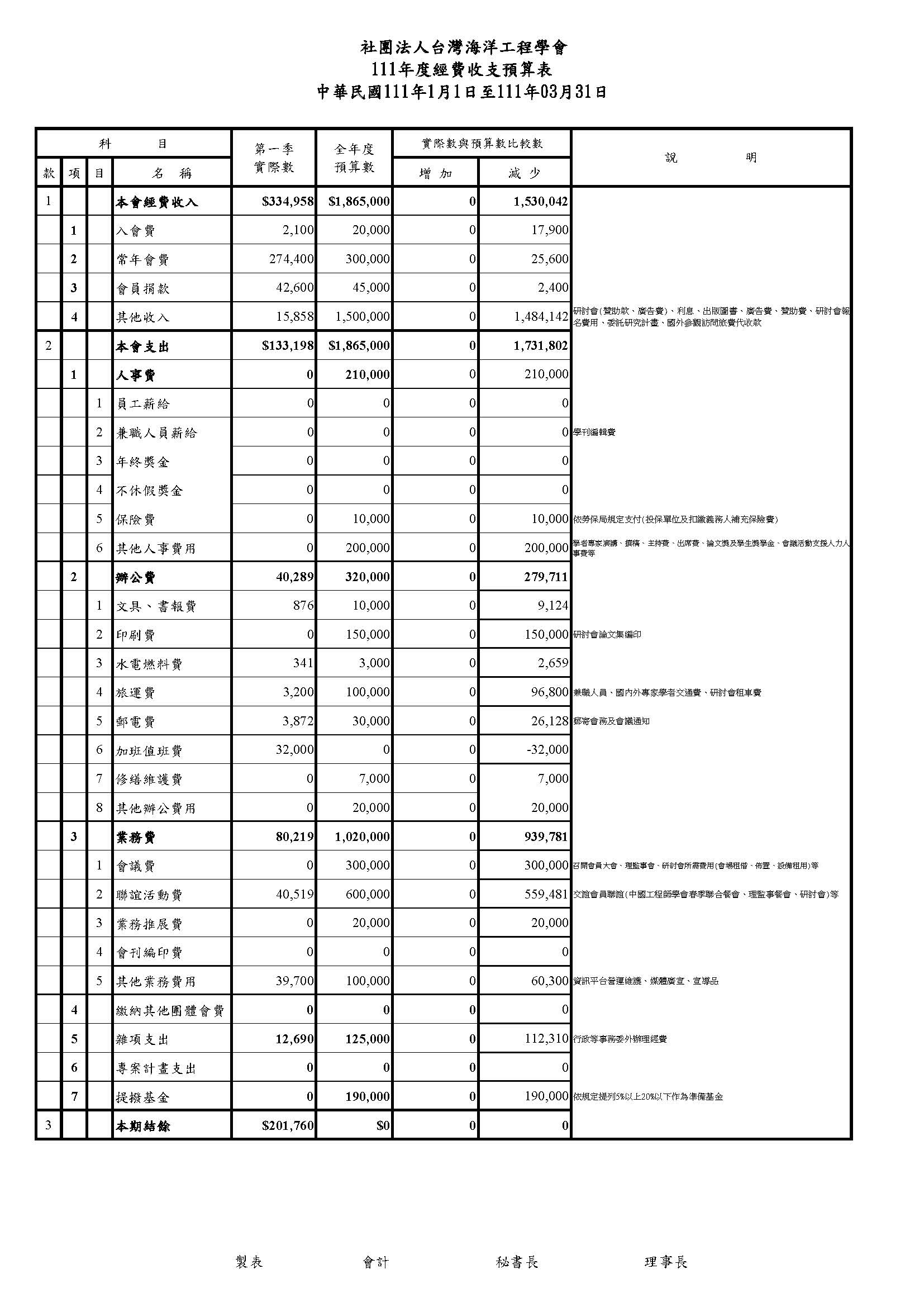 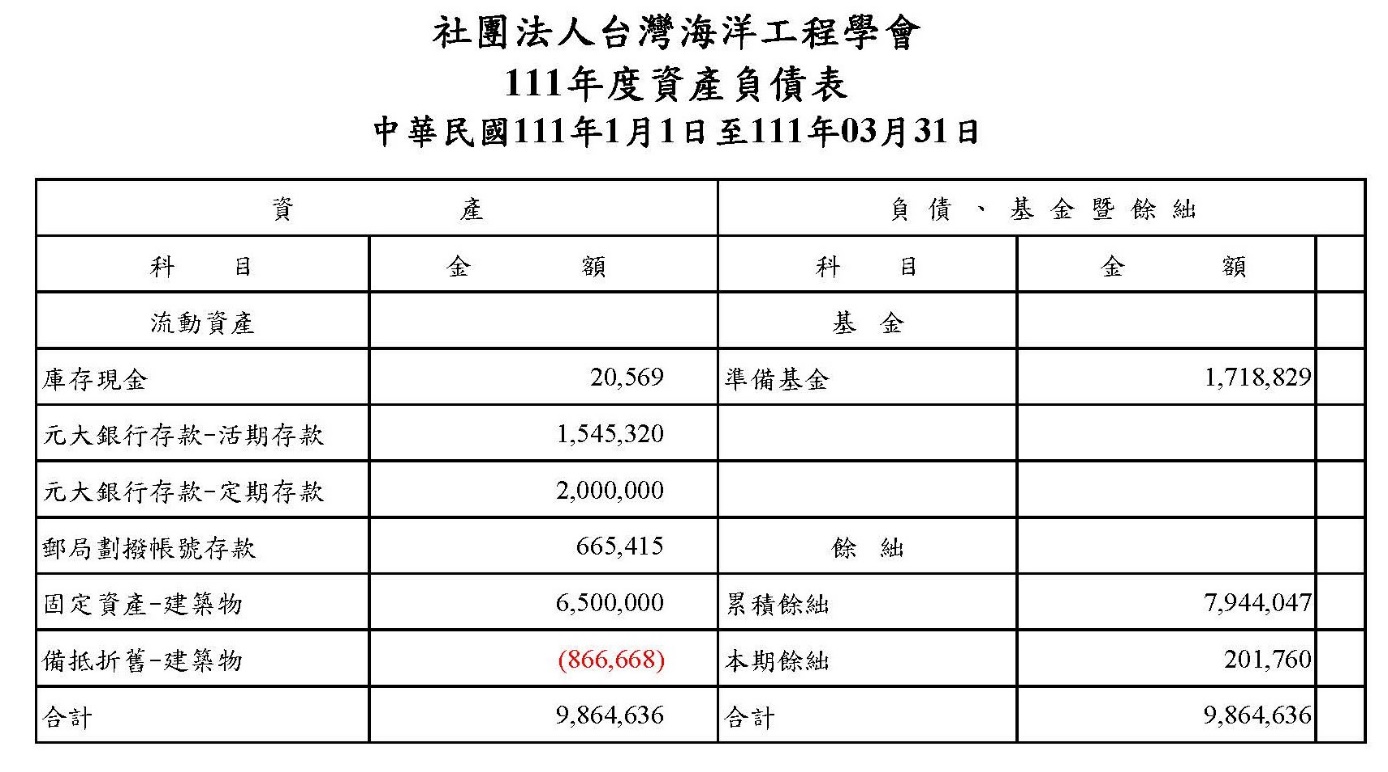 二、行政業務報告
1.已於111/3/9將未領取之理監事證書、主任委員聘書及紀念品掛號寄出。
2.內政部辦理立案証書負責人變更。
3.發函團體會員、個人會員及學生會員繳納會費。
4.國稅局申請負責人變更登記。
5.地方法院申請新任理事長及新任理、監事變更登記。
6.製作本學會錦旗並寄至中國工程師學會秘書處。
7.本屆各委員會名單及報告：（1）會員委員會（江文山主任委員）：
招募新會員、審查會員入會及退會，並建立會員檔案資料。
經查本會目前會員人數：團體會員為21家、永久會員為219人、
個人會員為149人、學生會員為221人(無選舉資格)。
（2）評獎委員會（董東璟主任委員）：
111年度預定辦理評選年度海洋工程貢獻獎、評選年度海洋工程技術獎、評選年度在學學生獎學金。
（3）財務委員會（謝志敏主任委員）：
籌募111年年會暨會員大會經費（8-10月）及推廣季刊廣告刊登經費
（1-12月）。（4）研究發展委員會（蕭士俊主任委員）：加強推動產學合作計畫。（5）技術服務委員會（蔡立宏主任委員）：     港灣構造物水下檢測技術研討會，預定7~9月以視訊方式辦理。（6）教育推廣委員會（林宗儀主任委員）：       教育研習、推廣海洋教育相關學術及研究之科技資訊。（7）學術出版委員會（錢樺主任委員）：      海洋工程學會出版品審核作業（全年）、海洋工程論文審查及定稿
（7、8月）、海洋工程研討會論文集製作（9、10月）、擬定出版海岸
 工程及港灣工程系列叢書（全年）。柒、討論事項討論事項一：案  由：入會新會員提請審查同意案，提請討論。說　明：國立台灣大學工程科學及海洋工程學系羅弘岳助理教授及國立中山大
學海洋環境及工程學系李政賢副教授申請個人永久會員入會共2位。決  議：全案通過。討論事項二：案  由：第44屆海洋工程研討會籌備會第一次進度報告。說  明：詳附件一，籌備進度報告。決  議：1.第44屆海洋工程研討會會議日期訂於111/11/17~111/11/18於高雄
國賓大飯店舉辦。   2.本屆會議收取報名費，將參照43屆標準，實際收費條件如附件1第8頁。
3.本屆工作概要除依照往例辦理學生海報競賽及專題演講，將新增工程參
  觀（高雄港）及科技部學門海報成果發表。
4.本屆專題演講部份將聘邀3位國外講者，屆時將視疫情變化做調整，如無法
  入境也可採用線上視訊方式辦理，講者經費規劃部份，將申請科技部計畫
  補助（1~2位）。
5.本屆經費規劃預估241.5萬，包含3位講者及物價通澎，目前申請政府補助及
  募款金額約69萬。   6.本學會同意補助國立中山大學籌辦今年度海工研討會經費170萬，惟研討會
  後結算餘額需繳回學會。
7.本屆論文集印製數量，將於報名人員及贊助廠商統計勾選後，再確認印製
  數量。
捌、臨時動議無。玖、結論：1.將積極推動新增海洋、海岸工程技術類別之國家高等考試科目。2.往後海工研討會規劃朝向與海下技術協會協同辦理研討會，以達資源整合並最大化活動效益。拾、散會：下午4點附件一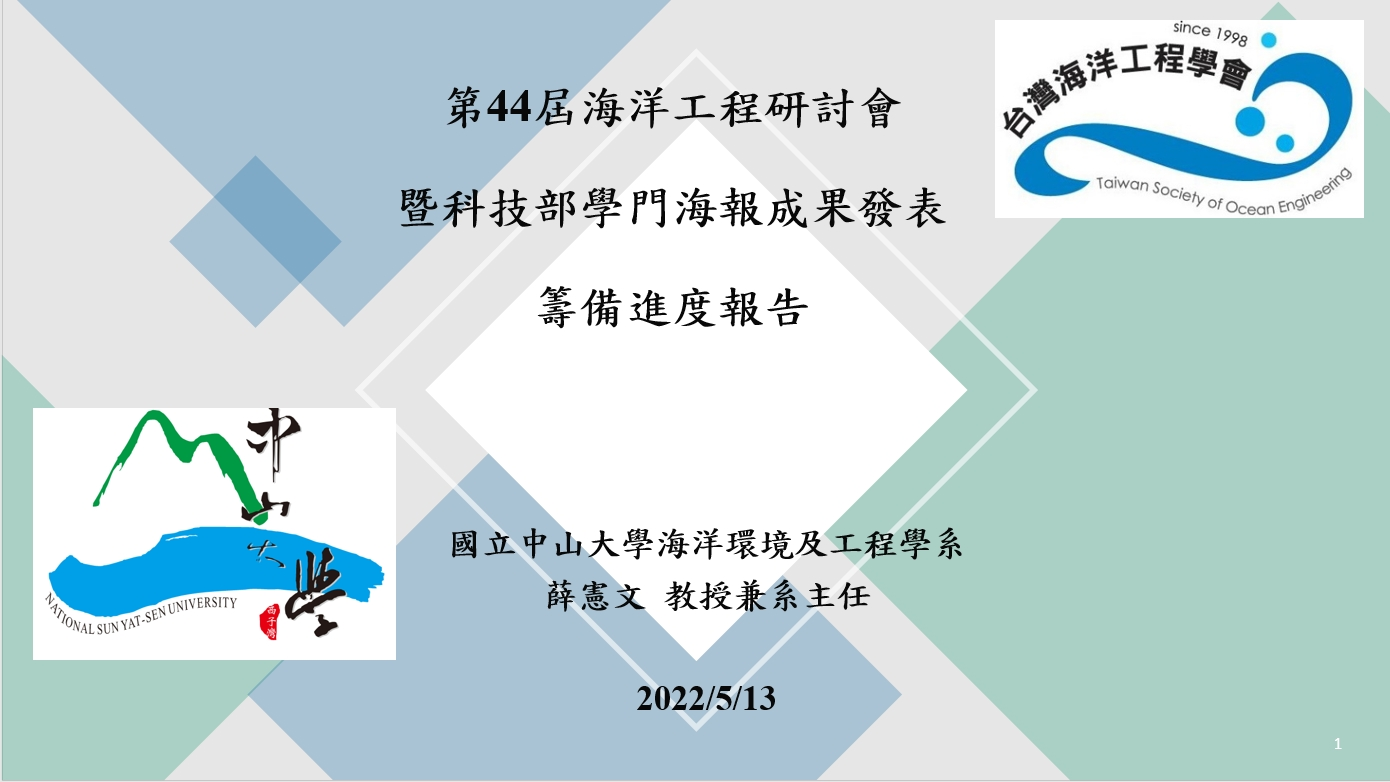 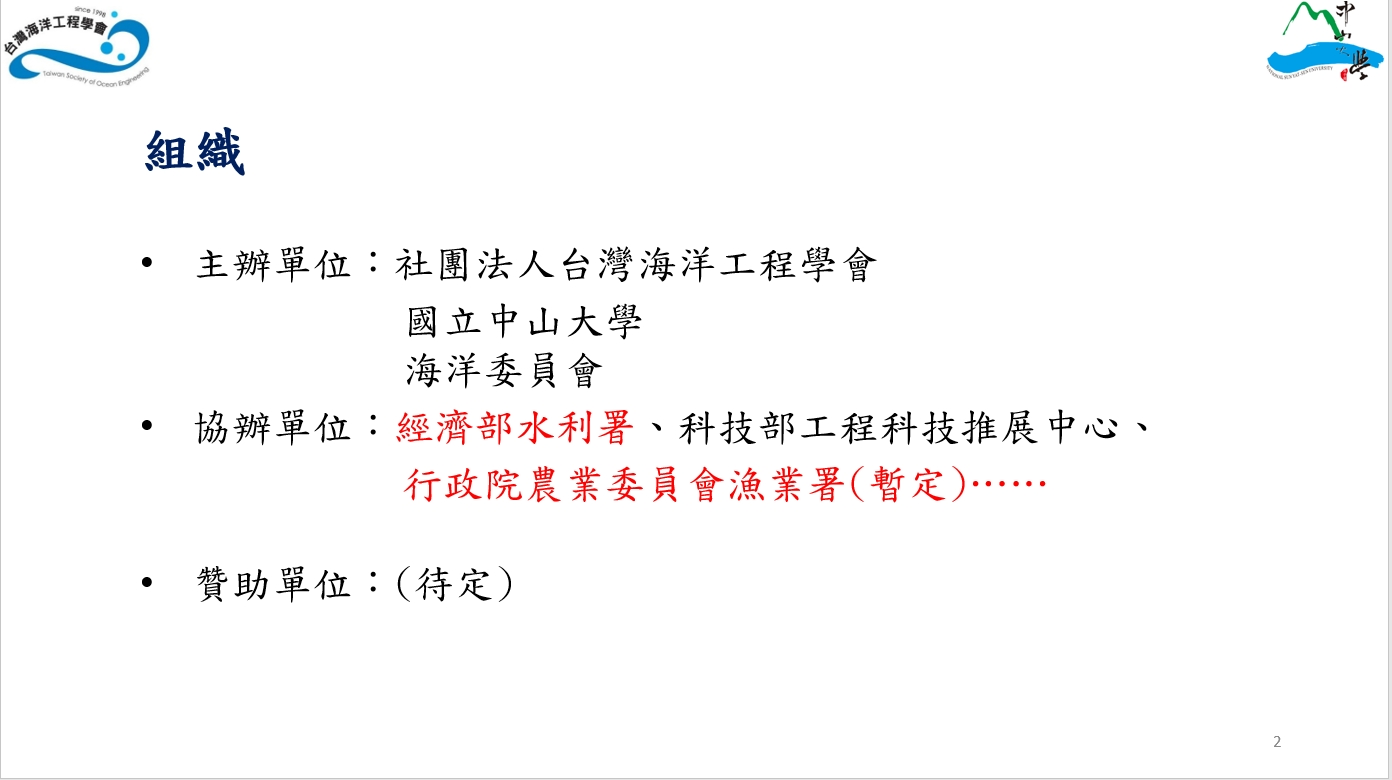 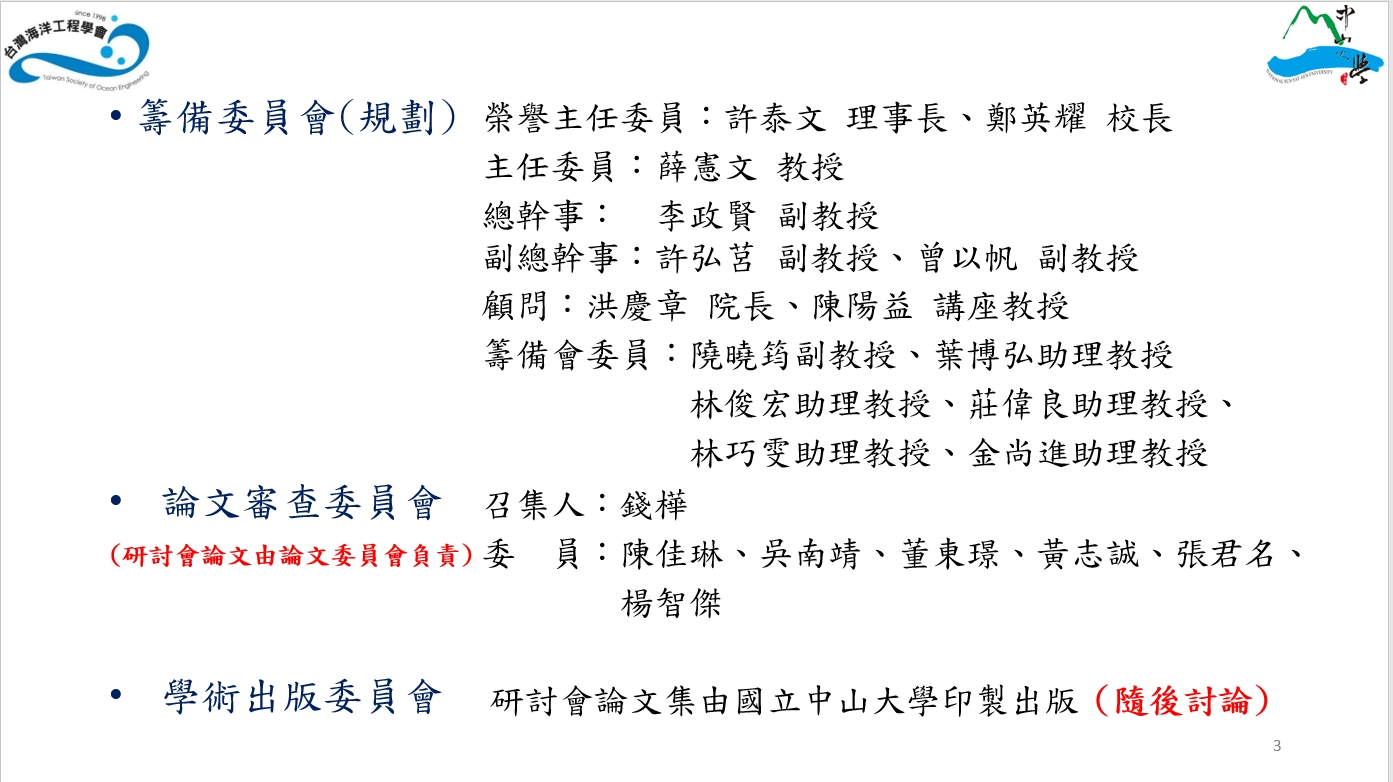 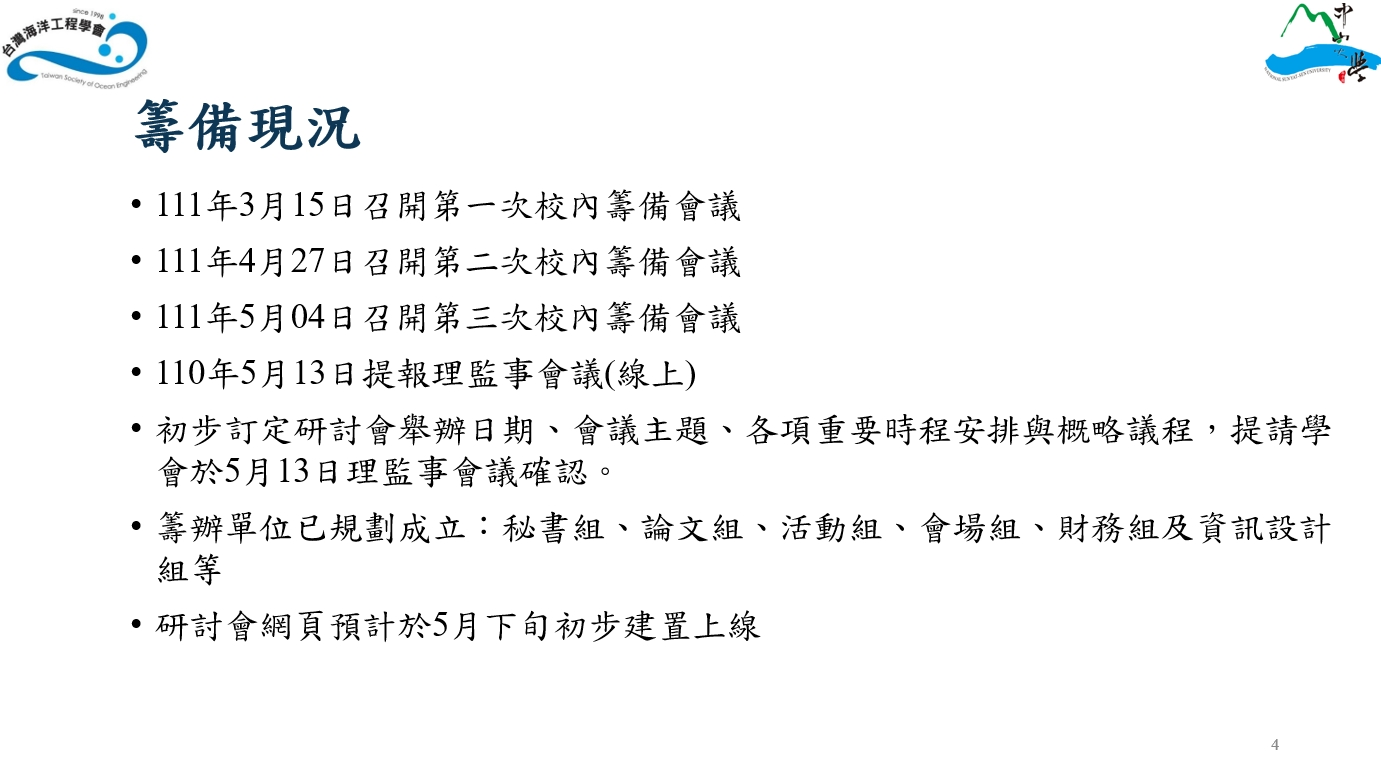 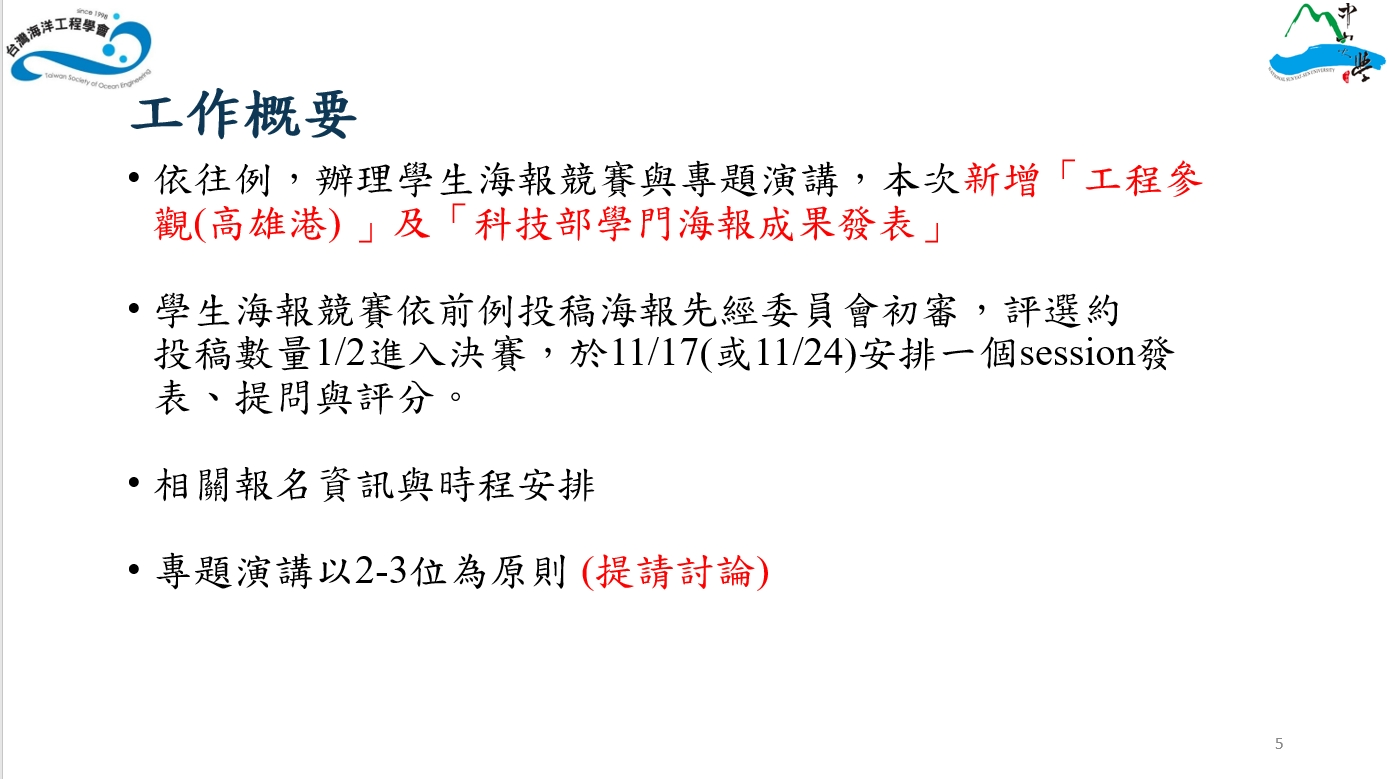 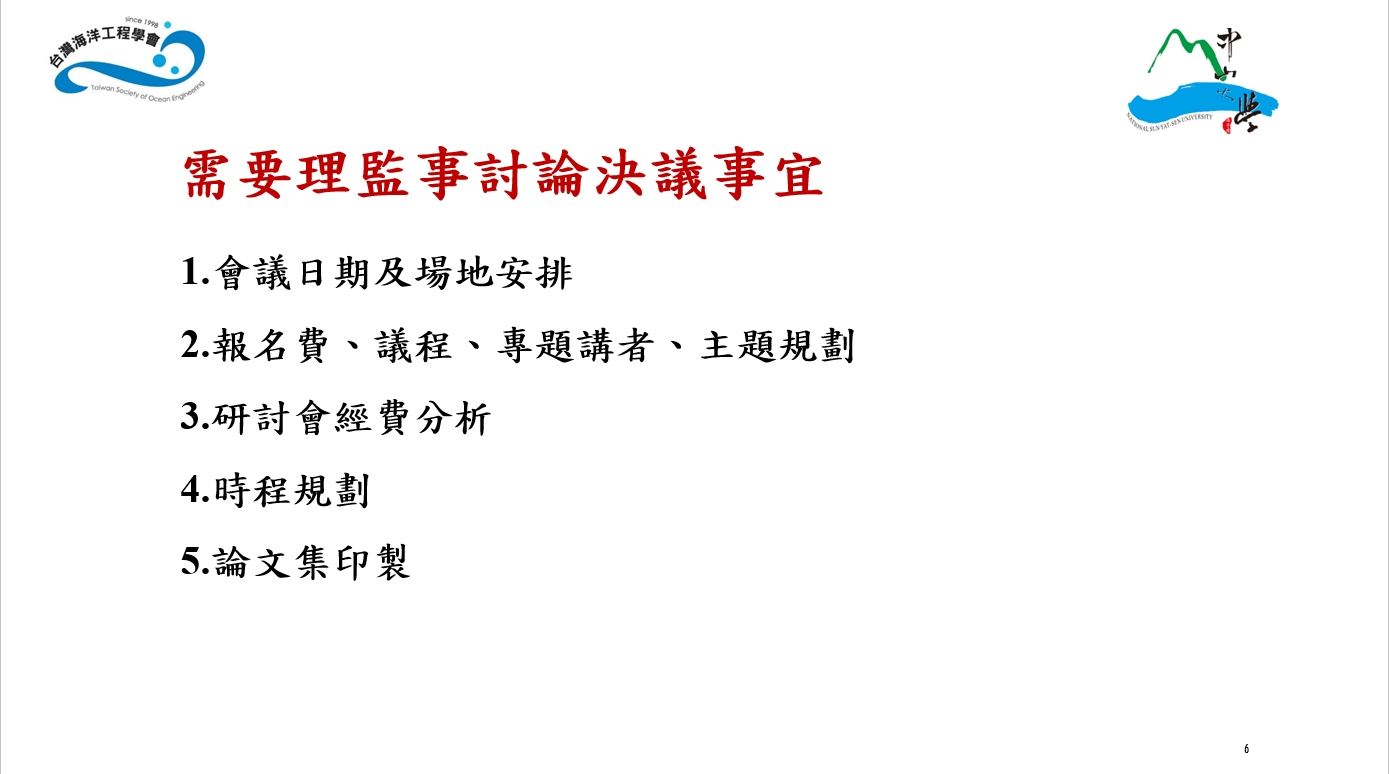 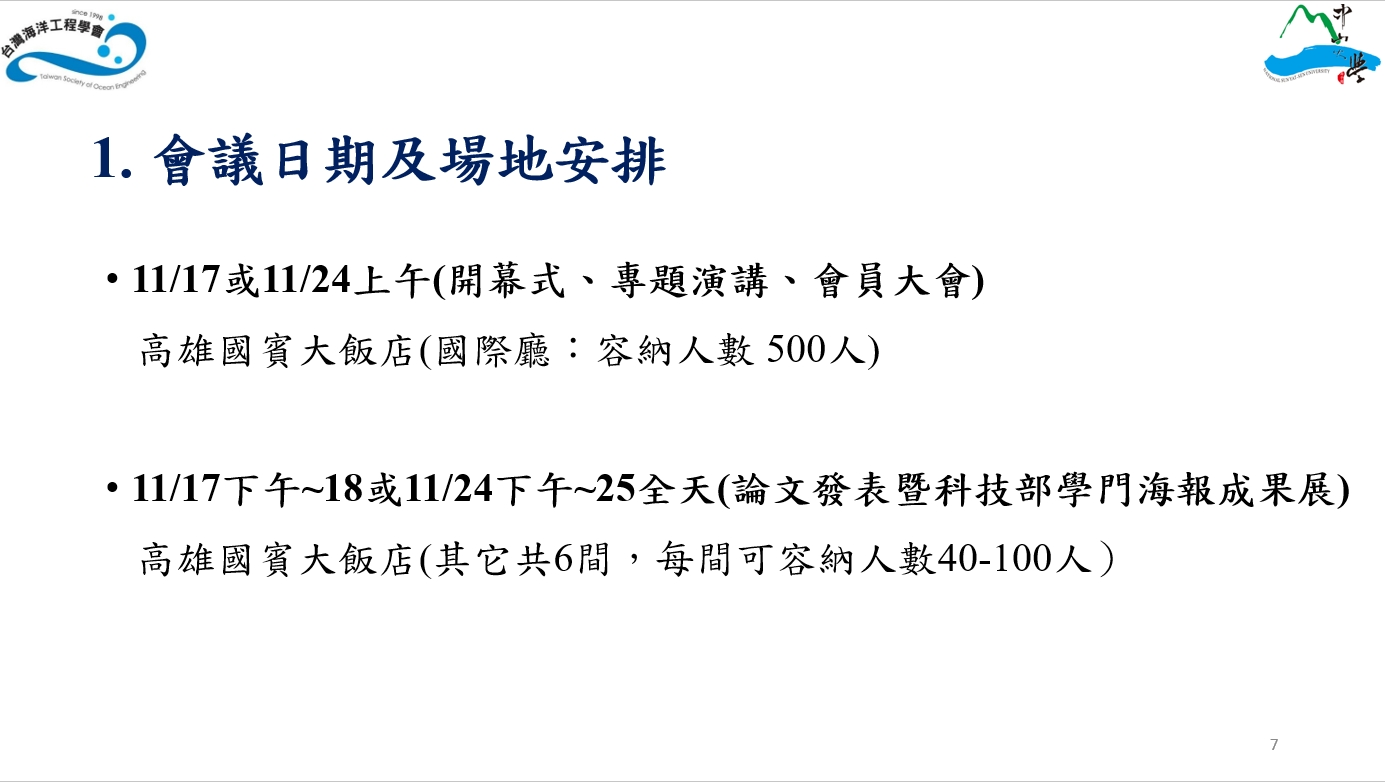 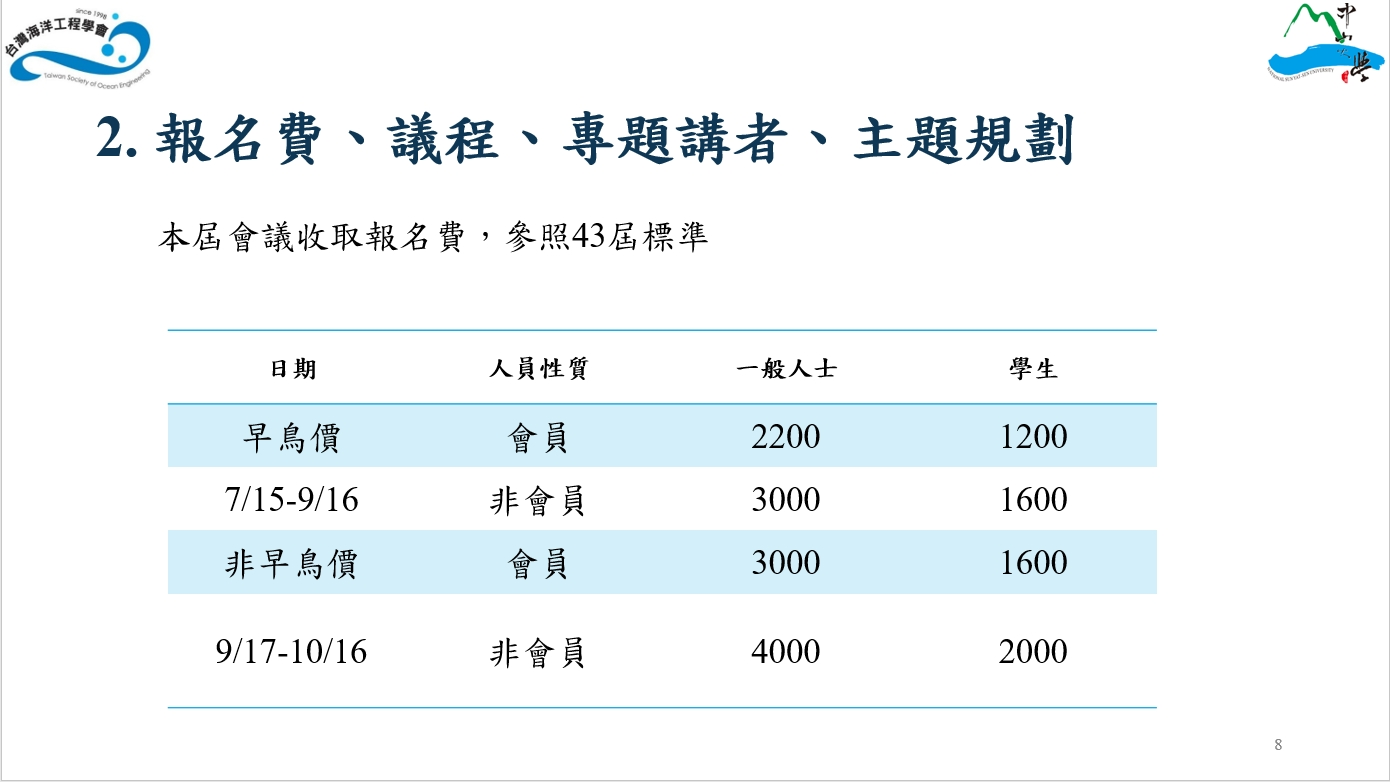 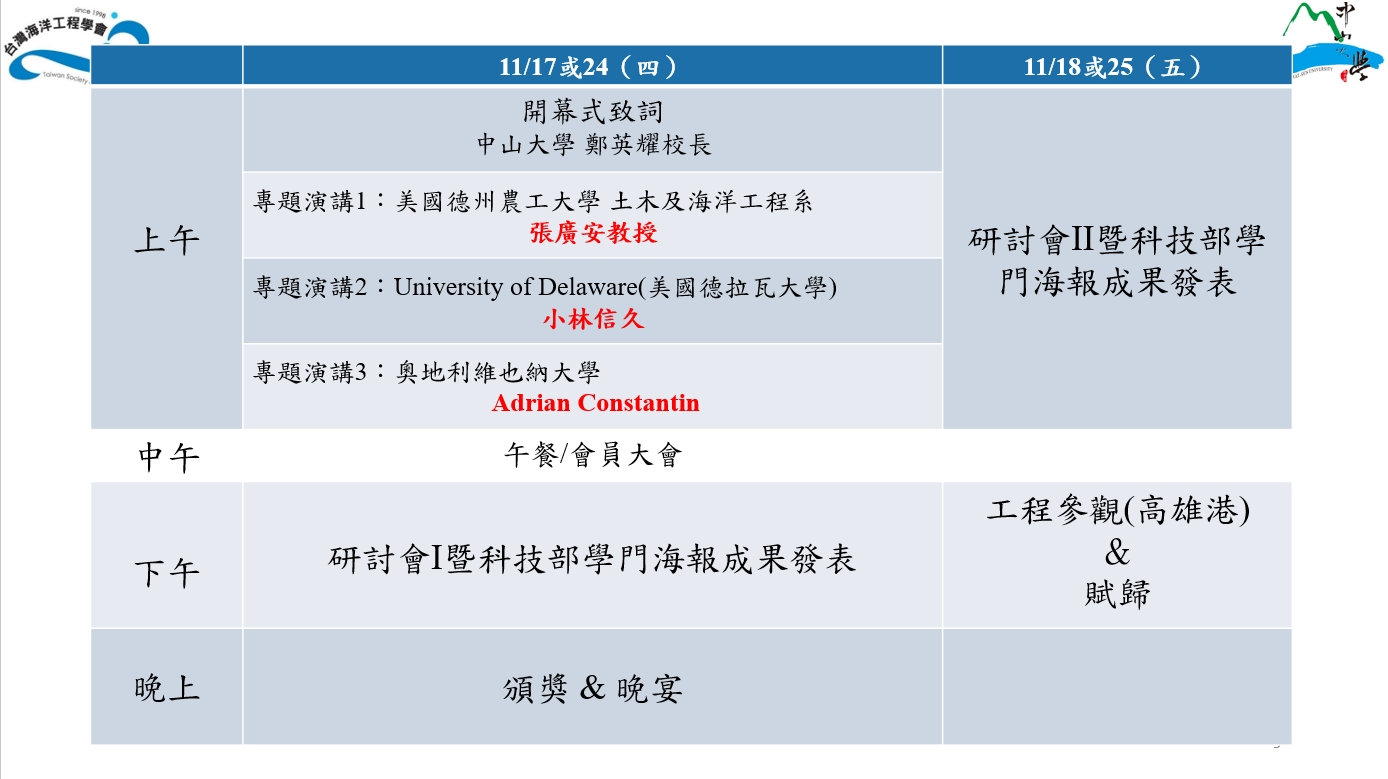 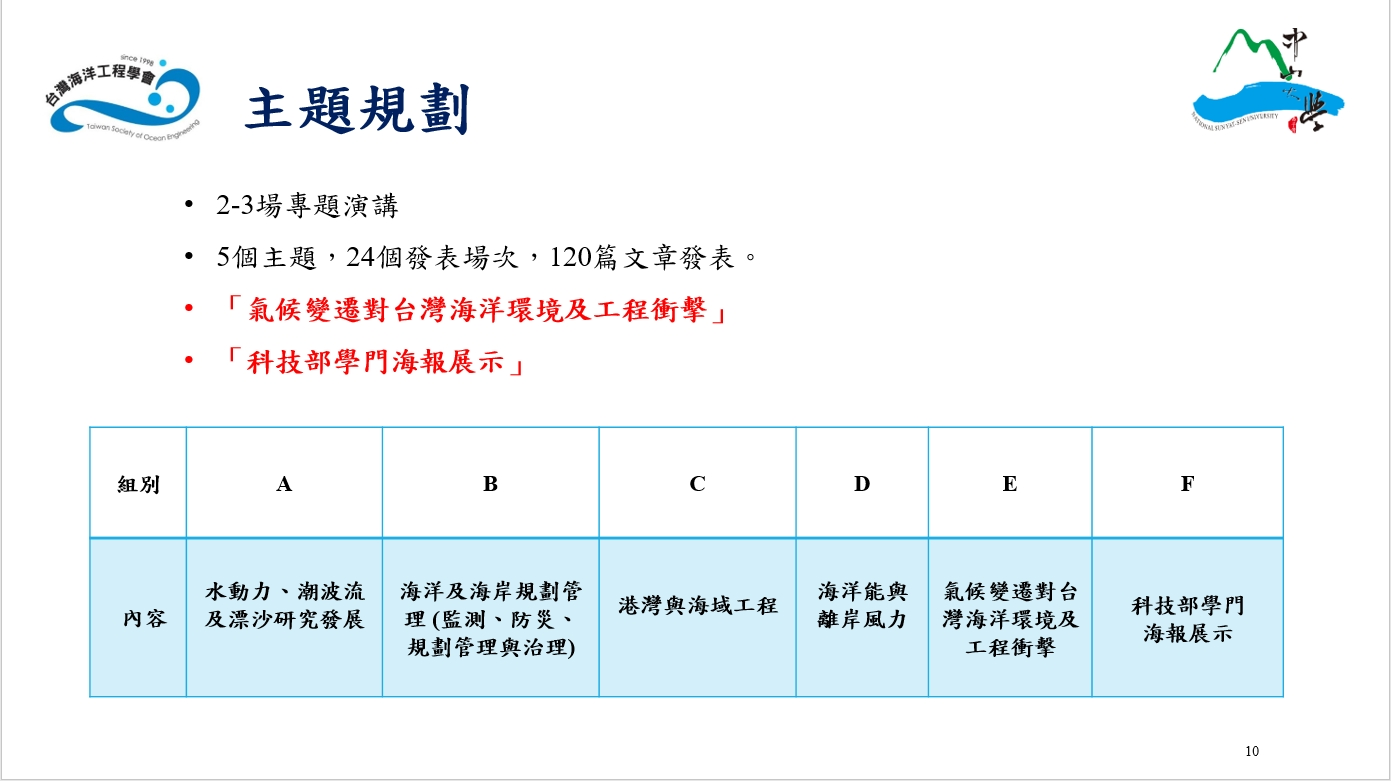 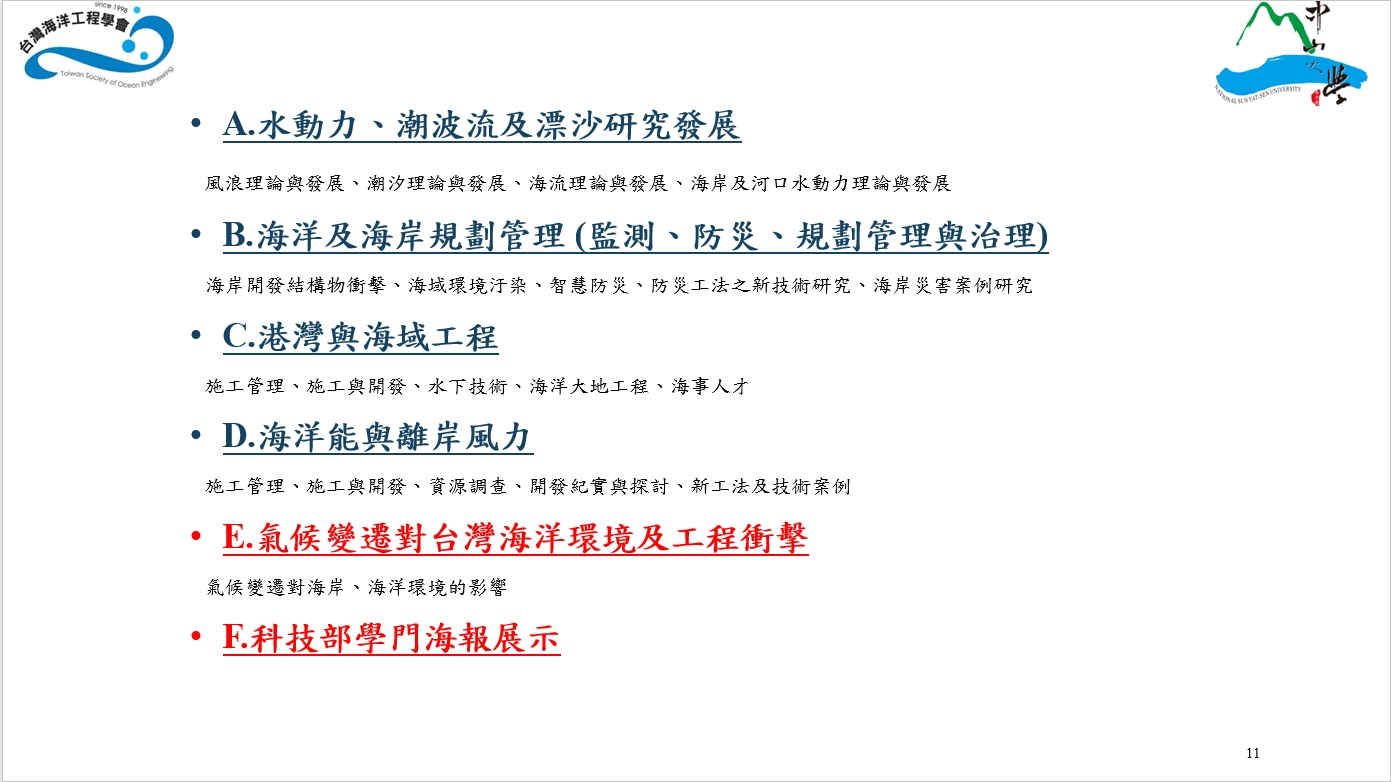 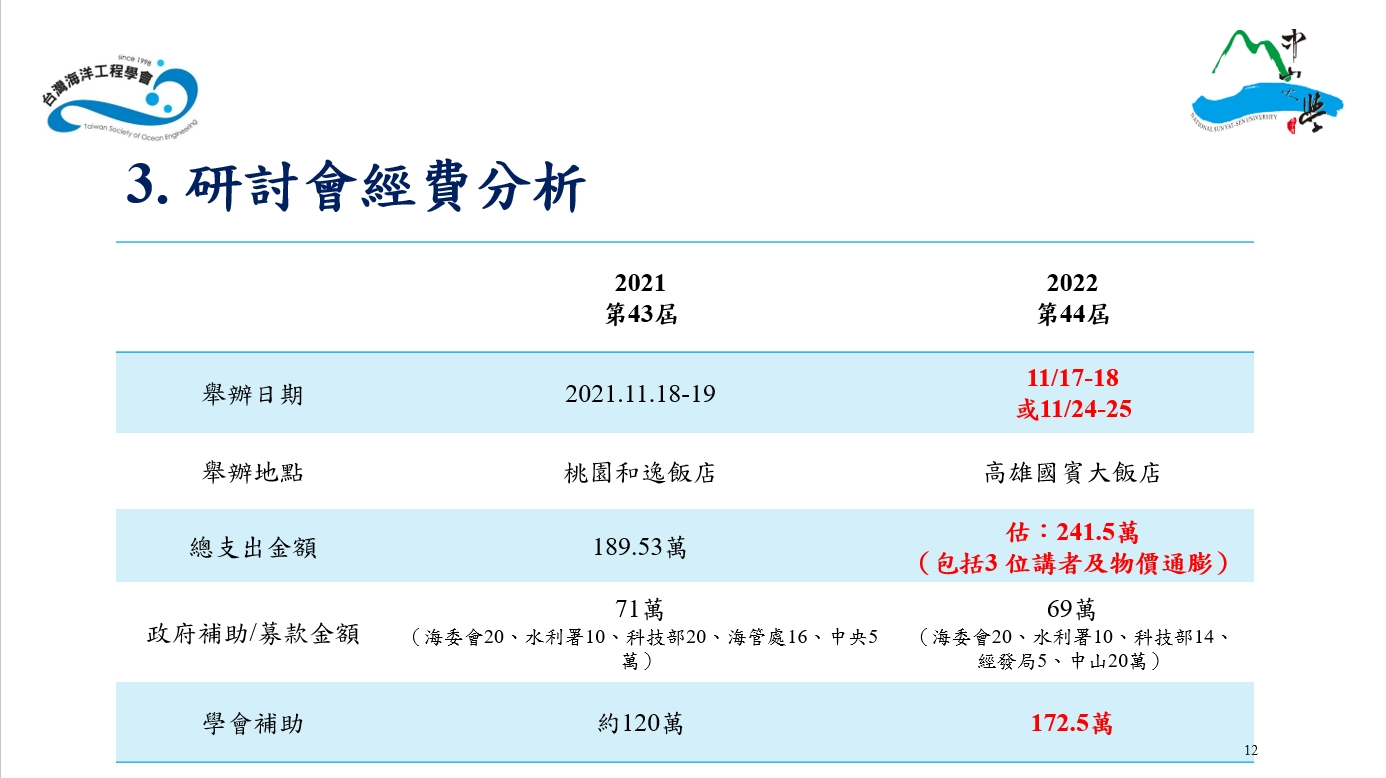 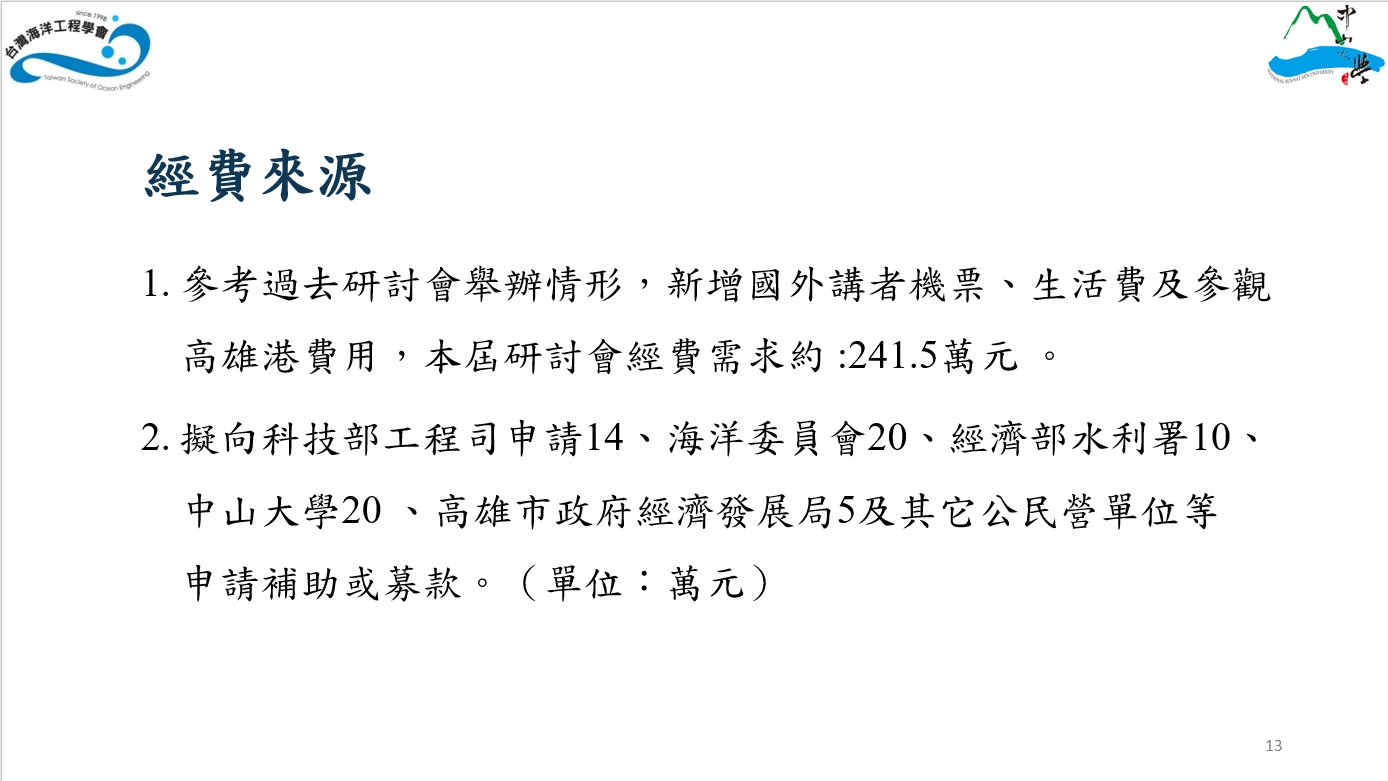 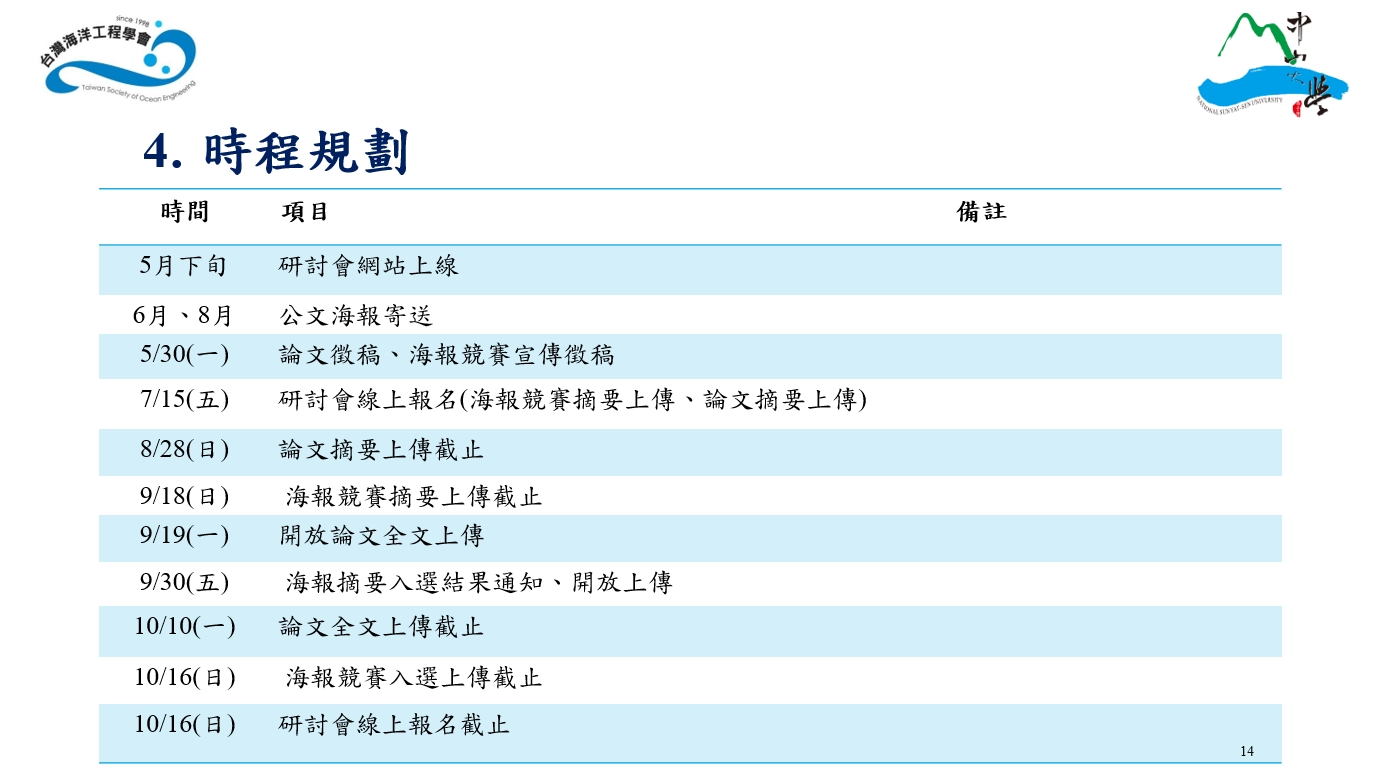 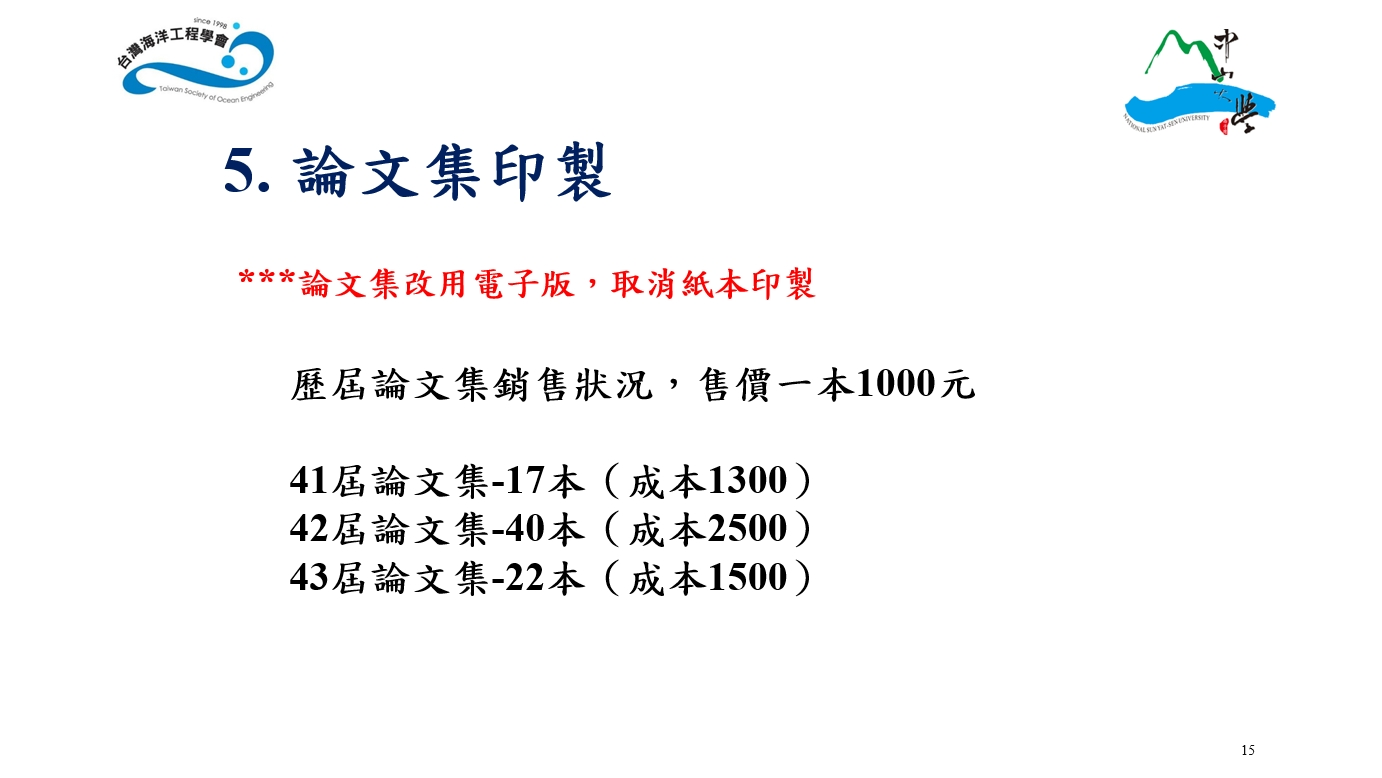 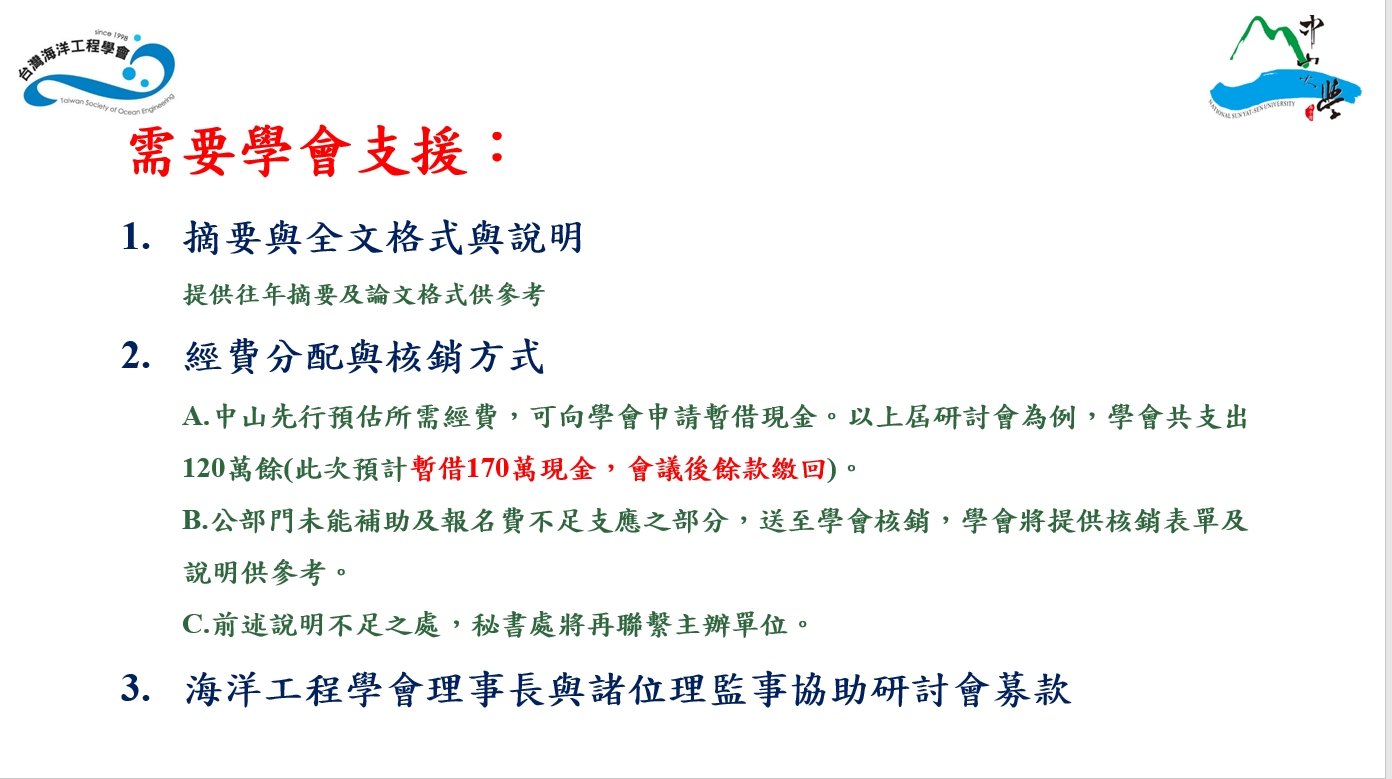 社團法人台灣海洋工程學會第9屆第3次理監事聯席會簽到表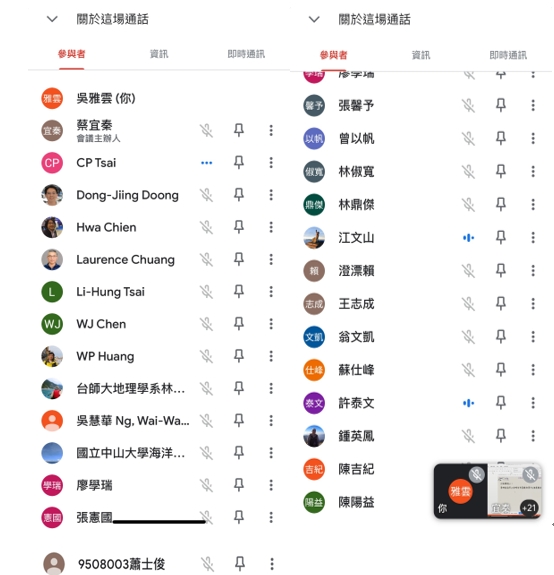 工作內容期程網頁前台更新2022年05月31日研討會報名系統2022年05月31日網頁編輯後台及資料庫2022年08月31日職稱姓名會員委員會 主任委員江文山會員委員會 副主任委員黃偉柏會員委員會 委員蕭士俊會員委員會 委員黃志誠會員委員會 委員曾以帆評獎委員會 主任委員董東璟評獎委員會 副主任委員許弘莒評獎委員會 委員楊瑞源評獎委員會 委員許國強評獎委員會 委員江文山評獎委員會 委員黃偉柏評獎委員會 委員林鼎傑評獎委員會 委員錢  樺評獎委員會 委員張欽森財務委員會 主任委員謝志敏財務委員會 副主任委員楊文昌財務委員會 委員張欽森財務委員會 委員許永誠財務委員會 委員賴澄漂財務委員會 委員王逸民研究發展委員會 主任委員蕭士俊研究發展委員會 副主任委員謝志敏研究發展委員會 委員蔡立宏研究發展委員會 委員莊士賢研究發展委員會 委員黃志誠研究發展委員會 委員黃偉柏研究發展委員會 委員吳昀達研究發展委員會 委員李政賢研究發展委員會 委員羅弘岳技術服務委員會 主任委員蔡立宏技術服務委員會 副主任委員張欽森技術服務委員會 委員林鼎傑技術服務委員會 委員張文欽技術服務委員會 委員錢  樺技術服務委員會 委員江文山技術服務委員會 委員董東璟技術服務委員會 委員曾以帆技術服務委員會 委員謝志敏教育推廣委員會 主任委員林宗儀教育推廣委員會 副主任委員林俊宏教育推廣委員會 委員賴堅戊教育推廣委員會 委員黃志誠教育推廣委員會 委員溫志中教育推廣委員會 委員林敬樺學術出版委員會 主任委員錢  樺學術出版委員會 副主任委員陳佳琳學術出版委員會 委員吳南靖學術出版委員會 委員董東璟學術出版委員會 委員黃志誠學術出版委員會 委員張君名學術出版委員會 委員楊智傑